Приложение 1к рабочей программе дисциплины «Логистика распределения»МИНИСТЕРСТВО НАУКИ И ВЫСШЕГО ОБРАЗОВАНИЯ РОССИЙСКОЙ ФЕДЕРАЦИИ ВЛАДИВОСТОКСКИЙ ГОСУДАРСТВЕННЫЙ УНИВЕРСИТЕТ ЭКОНОМИКИ И СЕРВИСАКАФЕДРА МЕЖДУНАРОДНОГО МАРКЕТИНГА И ТОРГОВЛИФонд оценочных средств для проведения промежуточной аттестации обучающихсялогистика распределенияНаправление и профиль подготовки 38.04.06 Торговое делоПрофиль: Логистические технологии в торговлеФорма обученияочнаяВладивосток 2021 1 Перечень формируемых компетенций*Таблица 1 – Перечень компетенций с указанием этапов их формирования в процессе освоения образовательной программе*	Компетенция считается сформированной на данном этапе (номер этапа таблица 1 ФОС) в случае, если полученные результаты обучения по дисциплине оценены положительно (диапазон критериев оценивания результатов обучения «зачтено», «удовлетворительно», «хорошо», «отлично» ). В случае отсутствия положительной оценки компетенция на данном этапе считается несформированной.2 Описание критериев оценивания планируемых результатов обучения Таблица заполняется в соответствии с разделом 2 Рабочей программы дисциплины (модуля).3 ПЕРЕЧЕНЬ ОЦЕНОЧНЫХ СРЕДСТВ4 ОПИСАНИЕ ПРОЦЕДУРЫ ОЦЕНИВАНИЯОбъем и качество освоения обучающимися дисциплины, уровень сформированности дисциплинарных компетенций оцениваются по результатам текущих и промежуточной аттестаций количественной оценкой, выраженной в баллах, максимальная сумма баллов по дисциплине равна 100 баллам.Таблица 4.1 – Распределение баллов по видам учебной деятельностиСумма баллов, набранных студентом по дисциплине, переводится в оценку в соответствии с таблицей.5 КОМПЛЕКС ОЦЕНОЧНЫХ СРЕДСТВ5.1. Список вопросов к устному собеседованиюТема 1. Цели, задачи и функции логистики распределения Цели и задачи сбытовой логистики. Функции сбытовой логистики поставщика и закупочной логистики покупателя. Современное состояние, недостатки и факторы развития сбытовых процессов в отечественной экономике. Организация и управление системой распределения на предприятии.Взаимосвязь и разграничение компетенций маркетинга и сбытовой логистики.Тема 2. Каналы распределения продукцииКаналы распределения: понятие, основные характеристики и виды. Структура канала распределения. Системы распределения продукции. Преимущества увеличения количества каналов распределения. Комплексная методика создания логистических каналов распределения.Исключение промежуточных звеньев в сбытовой цепи. Центры притяжения покупок в сбытовой цепи. Размещение оптовых складов.Тема 3 Выбор дистрибутора и построение сбытовой сети. Управление запасами в сбытовой сети.Типы посредников. Коммерческие контрагенты в логистике распределенияЛогистические посредники в распределительных систеахМетодики выбора логистического посредника. Определение места расположения распределительного центра в сбытовой сети методом пробной точки, методом частичного перебора и методом определения центра тяжести грузопотоков.Управление запасами в сбытовой сети Возможность оптимизации расходов на основе расчета показателей перемещения материального потока в сбытовой сети.Методы расчета заказа оптимальной партии товара (по формуле Уильсона и табличным методом).Тема 4 Способы формирования и оценки эффективности распределительной сетиПланирование распределения. Оптимизация сбытовой деятельности. Методология анализа и проектирования распределительных систем.Международный и российский опыт построения современных систем дистрибуции товаров и услугВыбор дистрибьютора Применение автоматизированных систем управления распределением товаров в системе распределения.Различные системы автоматизированного управления распределением товаров в сбытовой сети, производители данных систем. Сравнительная оценка существующих предложений на рынке автоматизированных систем дистрибуции товаров и услуг.Способы оптимизации распределительной сети на основе применения автоматизированных систем управления распределением».Краткие методические указания 	Во время собеседования студенты активно отвечают на вопросы, предварительно подготовившись по каждой теме.Шкала оценки5.2 Итоговый тестКупля –продажа, передача прав собственности  на товар относятся к функциям	А) коммерческого распределения	Б) физического распределенияВид распределения, при котором производитель стремится обеспечить наличие своей продукции в максимально возможном числе торговых точек. Метод применяется в системах распределения продукции повседневного спроса (табачные изделия, мыло, сладости, жевательная резинка, одноразовые бритвенные станки, напитки, батарейки, фотопленки). 	А) экстенсивное распределение	Б) интенсивное распределение	В) эксклюзивное распределение	Г) селективное распределениеСоотнесите тип посредника сбытовых каналов и их классификационные признаки1. дистрибьютор2. комиссионер3. дилер4. агенты и брокерыа) действует от чужого имени и за чужой счет б) действует от своего имени и за свой счет в) действует от чужого имени и за свой счетг) действует от своего имени и за чужой счет Двухуровневый канал распределения подразумевает А) наличие звена по оптовым продажамБ) наличие звена розничных продажВ) наличие звена мелкооптовых продажКаналы распределения характеризуются:А) длинойБ) ширинойС) высотойПрогнозирование и стимулирование сбыта, увеличение объемов продаж реализует	А) маркетинговая сбытовая стратегия	Б) логистическая сбытовая стратегияСопоставьте виды маршрутов с их описанием:1.Маятниковый2.Лепестки ромашки3.Кольцевойа)следование автомобиля по замкнутому кругу, соединяющему несколько получателей или поставщиков б) маршрут движения автомобиля между двумя грузовыми пунктами от одного к другомув) автомобиль все время возвращается в одну точку для погрузки и развозит груз по многим точкамПри решении вопроса о создании собственного транспортного парка или использовании наемного транспорта наиболее оптимальным решением будет:а) использование наемного автотранспортаб) создание собственного автопаркав) комбинирование первого и второго вариантовГруппа А, выделенная из общего ассортимента с помощью анализа ABC, чаще всего включает в себя:а)	50% позиций, на долю которых приходится 50% оборотаб)	40% позиций, на долю которых приходится 60% оборотав)	20% позиций, на долю которых приходится 80% оборотаг)	10% позиций, на долю которых приходится 90% оборотаУвеличение количества складов в системе сбыта компании влечет за собойа)	создание возможности увеличения продаж в регионе сбытаб)	сокращение возможности увеличения продаж в регионе сбытав)	никак не отражается на возможных объемах продаж в регионе сбытаУвеличение количества складов в системе сбыта компании при неизменном объеме продаж влечет за собой:а)	увеличение затрат на доставку товаров покупателям со складов системы сбытаб)	снижение затрат на доставку товаров покупателям со складов системы сбытав)	никак не отражается на размере затрат на доставку товаров покупателям со складов системы сбытаУровень логистического сервиса, оказываемого клиентам компании в процессе поставок продукции, может измеряться показателем:время на выполнение логистических услуг, фактически оказываемых в процессе поставкиа)			время на оказание полного комплекса логистических услуг в процессе той же поставкиобъем продаж за период, руб.б)			----------------------средним запас за период, руб.число выполненных заказов за периодв) 	число поступивших заказов за периодчисло выполненных заказов за периодг) 	продолжительность периодаПредприятие оптовой торговли поэтапно повышало готовность к поставке путем увеличения размера страховых запасов:этап — с 80 до 85%,этап — с 85 до 90%,этап — с 90 до 95%.Ниже приведен ряд высказываний, из которых верным является утверждение, что затраты предприятияа)	на I этапе были самыми высокимиб)	на II этапе были самыми высокимив)	на III этапе были самыми высокимиг)	на всех этапах были примерно равнымиМатериальные запасы — этоа)	масса грузов (в тоннах), подлежащих доставке или доставленных транспортом между заданными пунктами за определенный период времениб)	совокупность циркулирующих в логистической системе, между логистической системой и внешней средой сообщений, необходимых для управления и контроля логистических операцийв)	имеющая вещественную форму продукция, рассматриваемая в процессе приложения к ней различных логистических операций в заданном интервале времениг)	материальная продукция, ожидающая вступления в процесс производственного или личного потребления или в процесс продажиК категории "производственный запас" следует отнести запасыа)	на складах предприятий оптовой торговлиб)	на складах сырья предприятий промышленностив)	в пути от поставщика к потребителюг)	на складах готовой продукции предприятий изготовителейСтраховой запас создается с целью обеспечитьа)	непрерывность торгового процесса в случае сезонного характера потребления товара (например, елочные украшения)б)	непрерывность торгового процесса в случае незапланированного сокращения поступления товаров от поставщикав)	непрерывность торгового процесса в случае сезонного характера транспортировки товара от поставщика (наг)	плановую потребность торгового предприятия в товарах в период между очередными поставкамиОборот склада — 7200 единиц товара в год. Затраты на одну доставку — 400 руб. Затраты на хранение единицы товара — 144 руб./год.Минимальные суммарные затраты на доставку и хранение составят ... руб./год.а)	20 000б)	22 400в)	24 000г)	28 800д)	36 000На рисунке представлена система контроля состояния запасова) с двумя уровнями при непрерывной проверке фактическогоуровня запаса (с пороговым уровнем запаса)б) пополнением запаса до максимального уровня при периодическойпроверке фактического уровня запасовв) фиксированным размером заказа при периодическойпроверке фактического уровня запаса (с пороговым уровнемзапаса)г) двумя уровнями при периодической проверке фактическогоуровня запаса (с пороговым уровнем запаса)запас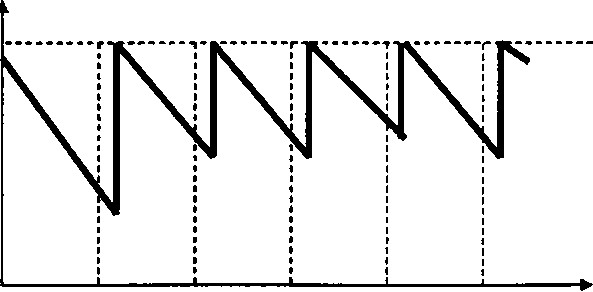 времяНа рисунке знаком вопроса обозначена) интервал поставкиб) период между заказамив) период, в течение которого выполняется заказг) интервал отгрузки (время между двумя очередными актамиотпуска товаров потребителю)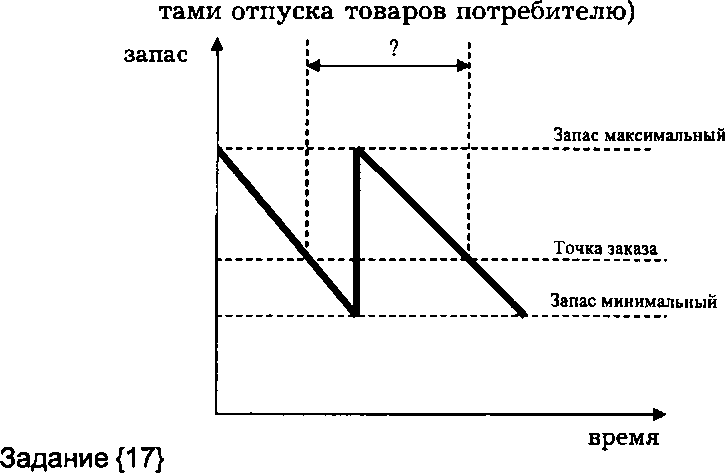 В таблице представлена динамика запасов за полугодиеРазмер среднего запаса за полугодие составил ... т.а)	20б)	25в)	30г)	35 д)      40е)	45ж)     50Предприятие сокращает запасы с цельюа)	снижения потерь от закупки мелких партий товаров по более высоким ценамб)	сокращения потерь от омертвления в запасах отвлеченных финансовых средствв)	сведения к минимуму простоев производства из-за отсутствия запасных частейг)	упрощения процесса производствад)	сокращения издержек, связанных с размещением и доставкой заказаСистема контроля состояния запасов с фиксированным размером заказа имеет следующие регулирующие параметры (два ответа):а) точку заказаб) максимальный размер заказав) размер заказаг) фиксированный период заказаПосредника при организации сбыта целесообразно привлечь в том случае, когда (два ответа):а)	потребителям в регионе требуются срочные поставки небольших партий товараб)	поставки в регион осуществляются крупными партиямив)	рынок географически разбросанг)	потребители размещены территориально компактно, т. е. сосредоточены в одном регионеКраткие методические указанияТестирование сдается при изучении соответствующих тем в рамках плана дисциплины с целью выявления остаточных знаний с учетом самостоятельной подготовки магистров.Критерии оценки* Могут быть изменены при условии сохранения пропорций5.3  Перечень вопросов для подготовки к ЭКЗАМЕНУКаковы цели, задачи и функции сбытовой логистики?Каково место и роль сбытовой логистики на предприятии? Охарактеризуйте состояние сбытовых процессов в структуре современного бизнеса.В чем различия функций сбытовой логистики и маркетинга?Какие существуют системы распределения продукции?Перечислите варианты организации процессов дистрибьюции. Какие критерии оценки вырабатываются в компании для оценки потенциального дистрибутора? Какие существуют виды конкурентных стратегий?Какие вы знаете способы формирования сбытовой сети?Назовите процессы, сопровождающие сбытовую логистику?Что такое каналы распределения? Дайте определение.Каковы функции участников канала распределения?Какова роль посредников в системе распределения готовой продукции?Каковы параметры каналов распределения?Назовите уровни канала распределения, от чего зависит количество уровней в канале распределения?Назовите преимущества и недостатки многоуровневых каналов распределения.Дайте определение следующим видам распределения: интенсивное, эксклюзивное, избирательное распределение?Назовите признаки классификации посредников в каналах распределения.Дайте определения всем типам посредников, назовите их основные сходства и различия.Дайте характеристику горизонтальным и вертикальным каналам распределения.Назовите отличия физической и коммерческой функции распределения.Что такое инсорсинг и аутсорсинг? Как они применяются в логистике распределения?Что такое 3PL – Third Party Logistics Services Providers (логистика «третьей стороны»), 4PL – Fourth Party Logistics (логистика «четвертой стороны»).Перечислите операции физического распределения в сбытовой сети.Перечислите «Золотые правила» физического распределения.Каковы роль и значение учетно-договорных единиц в организации сбытовой логистики?В чем сложность организации рыночных взаимоотношений посредников в сбытовой сети?Назовите формы логистической интеграции в сбытовой сети.Каким должно быть качество сервиса в сбытовой логистической сети? Разработайте систему таких показателей для предприятия.Краткие методические указания- текущий контроль, предусматривающий контроль индивидуальных знаний студентов в рамках аудиторных занятий. Видами текущего контроля в рамках дисциплины выступают комплексные задания, включающих ситуационные задания, опросы и дискуссии по основным моментам изучаемой темы. Текущий контроль осуществляется посредством индивидуальных и групповых методов оценки и взаимооценки: рецензирование студентами работ друг друга; оппонирование студентами проектов, исследовательских работ; экспертные оценки группами, состоящими из студентов.- промежуточный контроль в виде зачета, к которому допускаются студенты, освоившие в полном объеме материал дисциплины и успешно прошедшие текущий контроль.Критерии оценки 5.4 Темы эссе (рефератов, докладов, в том числе в форме презентаций)по дисциплине:    Логистика распределения                                        (наименование дисциплины)РЕФЕРАТЫЛогистика возвратных потоков.Информационные системы в логистике распределения.Использование различных методов прогнозирования для управления материальными запасами.Системы управления запасами JIT и JIT II.Логистика распределения: понятие, отличие от традиционной оптовой продажи, задачи на макро и на микро уровне.Управление затратами в распределительной логистике, кросс-докинг.Управление качеством логистического сервиса в логистике распределения.Определение потерь от дефицита товара и путей ликвидации дефицита.Управление сбытовыми каналами.Способы построения сбытовой сетиСпособы оценки эффективности распределительных систем.Новая концепция совершенствования УЦП – цепи, ориентированные на спрос (DDSN). Отличия УЦП от DDSN. Показатели эффективности цепей, ориентированных на спрос. Ключевые элементы цепей, ориентированных на спрос. Применение концепций Кайдзен и JIT для оптимизации сбытовых систем. Краткие методические указанияСамостоятельная работа — это учебная и научная работа, которую они совершают без непосредственной помощи и указаний преподавателя, руководствуясь сформировавшимися ранее представлениями о порядке и правильности выполнения работ. Формы организации работы магистров:сравнительный анализ нескольких авторских точек зрения по исследуемому вопросу с целью выполнения предусмотренных дисциплиной практических заданий;аналитический обзор по заданной преподавателем тематике или теме, выбранной студентом самостоятельно.Критерии оценки 5.5 Темы групповых и/или индивидуальных заданийпо дисциплине:     Логистика распределения                                       (наименование дисциплины)Цифровая транспормация сбытовой логистики на основе глобального тренда Индустрия 4.0Блокчейн в логистике распределенияБиг Дата в логистике распределенияВиртуальная и дополненная реальность в логистике распределенияНовые цифровые тренды в логистике распределения.Роль, перспективы и эффективность применения информационных систем и технологий в логистике распределения. Автоматическая идентификация параметров товарно-транспортных потоков, использование штрих-кодовых технологий в логистике распределения. Радиочастотная идентификация (RFID) упаковок и грузов в логистике распределения.Информационные системы слежения, связи и диспетчеризации транспорта. Спутниковые системы связи и навигации. Геоинформационные системы. Информационная интеграция контрагентов в сбытовых каналах. Краткие методические указанияИсследовательский проект по дисциплине должен оформляться в соответствии со стандартными требованиями вуза в отношении оформления этого вида работ. В его структуре должны быть представлены: аннотация, введение, содержательная часть, заключение и список использованной литературы, на которые в обязательном порядке должны быть приведены ссылки в тексте проекта. Во введении должны быть указаны цель и основные задачи исследования по выбранному направлению исследования. При оценке проекта учитывается степень самостоятельности  магистра в его подготовке, индивидуальное творчество и оригинальность при разработке избранной темы, уровень защиты выполненного исследования. Критерии оценки №п/пКод компетенцииФормулировка компетенцииНомерэтапа(1–4)1ПК-7способностью к исследованию прогрессивных направлений развития профессиональной деятельности в области коммерции, или маркетинга, или рекламы, или логистики, или товароведения, или экспертизы1-22ПК -9готовностью к проектированию и реализации информационного и технологического обеспечения профессиональной деятельности3-4ПК-7 способностью к исследованию прогрессивных направлений развития профессиональной деятельности в области коммерции, или маркетинга, или рекламы, или логистики, или товароведения, или экспертизыПК-7 способностью к исследованию прогрессивных направлений развития профессиональной деятельности в области коммерции, или маркетинга, или рекламы, или логистики, или товароведения, или экспертизыПК-7 способностью к исследованию прогрессивных направлений развития профессиональной деятельности в области коммерции, или маркетинга, или рекламы, или логистики, или товароведения, или экспертизыПК-7 способностью к исследованию прогрессивных направлений развития профессиональной деятельности в области коммерции, или маркетинга, или рекламы, или логистики, или товароведения, или экспертизыПланируемые результаты обучения*(показатели достижения заданного уровня планируемого результата обучения)Планируемые результаты обучения*(показатели достижения заданного уровня планируемого результата обучения)Планируемые результаты обучения*(показатели достижения заданного уровня планируемого результата обучения)Критерии оценивания результатов обучения**Знает: Знает: методики исследования, моделирования и оценки бизнес - технологий; источники и способы информационного обеспечения научно-исследовательских работ, методы поиска необходимой информации, в том числе в Интернет; - методы и информационные технологии обработки данных; - способы систематизации и обобщения научной информацииСформировавшееся систематическое знание: методики исследования, моделирования и оценки бизнес - технологий; источники и способы информационного обеспечения научно-исследовательских работ, методы поиска необходимой информации, в том числе в Интернет; - методы и информационные технологии обработки данных; - способы систематизации и обобщения научной информацииУмеет:- Умеет:- исследовать, моделировать, оптимизировать и оценивать экономическую эффективность бизнес – технологии; самостоятельно отобрать источники информации, обеспечивающие научное исследование по определенной тематике и осуществить полноценный поиск требуемой информации; осуществлять обработку данных с использованием передовых методик и информационных технологийСформировавшееся систематическое умение: исследовать, моделировать, оптимизировать и оценивать экономическую эффективность бизнес – технологии; самостоятельно отобрать источники информации, обеспечивающие научное исследование по определенной тематике и осуществить полноценный поиск требуемой информации; осуществлять обработку данных с использованием передовых методик и информационных технологийВладеет навыками и/или опытом деятельности.Владеет навыками и/или опытом деятельности.владения методами моделирования и оптимизации бизнес - технологий и бизнес – процессов; владения навыками поиска научной информации на бумажных носителях и в сети Интернет; владения методиками и информационными технологиями обработки данныхСформировавшееся систематическое владение: владения методами моделирования и оптимизации бизнес - технологий и бизнес – процессов; владения навыками поиска научной информации на бумажных носителях и в сети Интернет; владения методиками и информационными технологиями обработки данныхПК-9 готовностью к проектированию и реализации информационного и технологического обеспечения профессиональной деятельностиПК-9 готовностью к проектированию и реализации информационного и технологического обеспечения профессиональной деятельностиПК-9 готовностью к проектированию и реализации информационного и технологического обеспечения профессиональной деятельностиПК-9 готовностью к проектированию и реализации информационного и технологического обеспечения профессиональной деятельностиПланируемые результаты обучения*(показатели достижения заданного уровня планируемого результата обучения)Планируемые результаты обучения*(показатели достижения заданного уровня планируемого результата обучения)Планируемые результаты обучения*(показатели достижения заданного уровня планируемого результата обучения)Критерии оценивания результатов обучения**Знает: особенности и специфику информационного и технологического обеспечения транспортно-логистических процессовособенности и специфику информационного и технологического обеспечения транспортно-логистических процессовСформировавшееся систематическое знание: особенности и специфику информационного и технологического обеспечения транспортно-логистических процессовУмеет:- проектировать и реализовывать информационное и технологическое обеспечение товародвижения в логистических цепях и системах; координировать интеграцию информационных и технологических систем всех участников транспортного процессапроектировать и реализовывать информационное и технологическое обеспечение товародвижения в логистических цепях и системах; координировать интеграцию информационных и технологических систем всех участников транспортного процессаСформировавшееся систематическое умение: проектировать и реализовывать информационное и технологическое обеспечение товародвижения в логистических цепях и системах; координировать интеграцию информационных и технологических систем всех участников транспортного процессаВладеет навыками и/или опытом деятельности.владения методами и критериями оценки эффективности внедрения информационного и технологического обеспечения логистических системвладения методами и критериями оценки эффективности внедрения информационного и технологического обеспечения логистических системСформировавшееся систематическое владение:методами и критериями оценки эффективности внедрения информационного и технологического обеспечения логистических системКонтролируемые планируемые результаты обученияКонтролируемые планируемые результаты обученияКонтролируемые темы дисциплиныНаименование оценочного средства и представление его в ФОСНаименование оценочного средства и представление его в ФОСКонтролируемые планируемые результаты обученияКонтролируемые планируемые результаты обученияКонтролируемые темы дисциплинытекущий контрольпромежуточная аттестацияПК-7 способностью к исследованию прогрессивных направлений развития профессиональной деятельности в области коммерции, или маркетинга, или рекламы, или логистики, или товароведения, или экспертизыПК-7 способностью к исследованию прогрессивных направлений развития профессиональной деятельности в области коммерции, или маркетинга, или рекламы, или логистики, или товароведения, или экспертизыПК-7 способностью к исследованию прогрессивных направлений развития профессиональной деятельности в области коммерции, или маркетинга, или рекламы, или логистики, или товароведения, или экспертизыПК-7 способностью к исследованию прогрессивных направлений развития профессиональной деятельности в области коммерции, или маркетинга, или рекламы, или логистики, или товароведения, или экспертизыПК-7 способностью к исследованию прогрессивных направлений развития профессиональной деятельности в области коммерции, или маркетинга, или рекламы, или логистики, или товароведения, или экспертизыЗнания: методики исследования, моделирования и оценки бизнес - технологий; источники и способы информационного обеспечения научно-исследовательских работ, методы поиска необходимой информации, в том числе в Интернет; - методы и информационные технологии обработки данных; - способы систематизации и обобщения научной информацииТема 1,4Собеседование (п.5.1)Итоговое тестирование (п.5.2)Вопросы к экзамену (п.5.3)Умения: исследовать, моделировать, оптимизировать и оценивать экономическую эффективность бизнес – технологии; самостоятельно отобрать источники информации, обеспечивающие научное исследование по определенной тематике и осуществить полноценный поиск требуемой информации; осуществлять обработку данных с использованием передовых методик и информационных технологийТема 1,4Эссе (п.5.4)Итоговое тестирование (п.5.2)Вопросы к экзамену (п.5.3)Навыки:владения методами моделирования и оптимизации бизнес - технологий и бизнес – процессов; владения навыками поиска научной информации на бумажных носителях и в сети Интернет; владения методиками и информационными технологиями обработки данныхТема 1,4Индивидуальное задание, проект (п.5.5)Итоговое тестирование (п.5.2)Вопросы к экзамену (п.5.3)ПК-9 готовностью к проектированию и реализации информационного и технологического обеспечения профессиональной деятельностиПК-9 готовностью к проектированию и реализации информационного и технологического обеспечения профессиональной деятельностиПК-9 готовностью к проектированию и реализации информационного и технологического обеспечения профессиональной деятельностиПК-9 готовностью к проектированию и реализации информационного и технологического обеспечения профессиональной деятельностиПК-9 готовностью к проектированию и реализации информационного и технологического обеспечения профессиональной деятельностиЗнания: особенности и специфику информационного и технологического обеспечения транспортно-логистических процессовТема 2,3Собеседование (п.5.1)Итоговое тестирование (п.5.2)Вопросы к экзамену (п.5.3)Умения: проектировать и реализовывать информационное и технологическое обеспечение товародвижения в логистических цепях и системах; координировать интеграцию информационных и технологических систем всех участников транспортного процессаТема 2,3Эссе (п.5.4)Итоговое тестирование (п.5.2)Вопросы к экзамену (п.5.3)Навыки:владения методами и критериями оценки эффективности внедрения информационного и технологического обеспечения логистических системТема 2,3Индивидуальное задание, проект (п.5.5)Итоговое тестирование (п.5.2)Вопросы к экзамену (п.5.3)Вид учебной деятельностиОценочное средствоОценочное средствоОценочное средствоОценочное средствоОценочное средствоОценочное средствоОценочное средствоОценочное средствоОценочное средствоОценочное средствоОценочное средствоВид учебной деятельностиСобеседованиеЭссеИндивидуальное заданиеИтоговое тестированиеВопросы к экзаменуИтогоЛекции10 10Практические занятия2020Самостоятельная работа2020ЭОС1010Промежуточная аттестация202040Итого100Сумма балловпо дисциплинеОценка по промежуточной аттестацииХарактеристика уровня освоения дисциплиныот 91 до 100«отлично»»Студент демонстрирует сформированность дисциплинарных компетенций на продвинутом уровне, обнаруживает всестороннее, систематическое и глубокое знание учебного материала, усвоил основную литературу и знаком с дополнительной литературой, рекомендованной программой, умеет свободно выполнять практические задания, предусмотренные программой, свободно оперирует приобретенными знаниями, умениями, применяет их в ситуациях повышенной сложностиот 76 до 90«хорошо» Студент демонстрирует сформированность дисциплинарных компетенций на среднем уровне: основные знания, умения освоены, но допускаются незначительные ошибки, неточности, затруднения при аналитических операциях, переносе знаний и умений на новые, нестандартные ситуацииот 61 до 75«удовлетворительно» Студент демонстрирует сформированность дисциплинарных компетенций на базовом уровне: в ходе контрольных мероприятий допускаются значительные ошибки, проявляется отсутствие отдельных знаний, умений, навыков по некоторым дисциплинарным компетенциям, студент испытывает значительные затруднения при оперировании знаниями и умениями при их переносе на новые ситуацииот 41 до 60«не аттестован» Студент демонстрирует сформированность дисциплинарных компетенций на уровне ниже базового, проявляется недостаточность знаний, умений, навыковот 0 до 40«не аттестован» Проявляется полное или практически полное отсутствие знаний, умений, навыковОценкаБаллыОписание59–10выставляется бакалавру, если четко и правильно отвечал на все вопросы, давал развернутый и аргументированный ответ по каждому вопросу, показывая широту и глубину знаний, в ответах умело использовал нормативные и правовые документы47–8если правильно отвечал на большинство вопросов и подкреплял ответ знаниями нормативных и правовых документов33–5если хорошо отвечал на вопросы (не менее 40 %) , при ответах на некоторые использовал нормативные и правовые документы22–3если отвечал на вопросы (менее 10 %)ПоказательДатаДатаДатаДатаДатаДатаДатаПоказательна 1 январяна1 февраляна 1 мартана 1 апреляна 1 маяна 1 июняна 1 июляЗапас, т20304050302060№Баллы*Описание519–20студент демонстрирует отчетливое и свободное владение концептуально-понятийным аппаратом, научным языком и терминологией соответствующей научной области. Знание основной литературы и знакомство с дополнительно рекомендованной литературой. Логически корректное и убедительное изложение ответа416–18если ответ показывает глубокое и систематическое знание всего программного материала и структуры конкретного вопроса, а также основного содержания и новаций лекционного курса по сравнению с учебной литературой313–15знание узловых проблем программы и основного содержания лекционного курса; умение пользоваться концептуально-понятийным аппаратом в процессе анализа основных проблем в рамках данной темы; знание важнейших работ из списка рекомендованной литературы29–12фрагментарные, поверхностные знания важнейших разделов программы и содержания лекционного курса; затруднения с использованием научно-понятийного аппарата и терминологии учебной дисциплины; неполное знакомство с рекомендованной литературой; частичные затруднения с выполнением предусмотренных программой заданий; стремление логически определенно и последовательно изложить ответ10–8незнание, либо отрывочное представление о данной проблеме в рамках учебно-программного материала; неумение использовать понятийный аппарат; отсутствие логической связи в ответе№БаллыОписание519–20студент демонстрирует отчетливое и свободное владение концептуально-понятийным аппаратом, научным языком и терминологией соответствующей научной области. Знание основной литературы и знакомство с дополнительно рекомендованной литературой. Логически корректное и убедительное изложение ответа416–18если ответ показывает глубокое и систематическое знание всего программного материала и структуры конкретного вопроса, а также основного содержания и новаций лекционного курса по сравнению с учебной литературой313–15знание узловых проблем программы и основного содержания лекционного курса; умение пользоваться концептуально-понятийным аппаратом в процессе анализа основных проблем в рамках данной темы; знание важнейших работ из списка рекомендованной литературы29–12фрагментарные, поверхностные знания важнейших разделов программы и содержания лекционного курса; затруднения с использованием научно-понятийного аппарата и терминологии учебной дисциплины; неполное знакомство с рекомендованной литературой; частичные затруднения с выполнением предусмотренных программой заданий; стремление логически определенно и последовательно изложить ответ10–8незнание, либо отрывочное представление о данной проблеме в рамках учебно-программного материала; неумение использовать понятийный аппарат; отсутствие логической связи в ответе№Баллы*Описание519–20студент демонстрирует отчетливое и свободное владение концептуально-понятийным аппаратом, научным языком и терминологией соответствующей научной области. Знание основной литературы и знакомство с дополнительно рекомендованной литературой. Логически корректное и убедительное изложение ответа416–18если ответ показывает глубокое и систематическое знание всего программного материала и структуры конкретного вопроса, а также основного содержания и новаций лекционного курса по сравнению с учебной литературой 313–15знание узловых проблем программы и основного содержания лекционного курса; умение пользоваться концептуально-понятийным аппаратом в процессе анализа основных проблем в рамках данной темы; знание важнейших работ из списка рекомендованной литературы29–12фрагментарные, поверхностные знания важнейших разделов программы и содержания лекционного курса; затруднения с использованием научно-понятийного аппарата и терминологии учебной дисциплины; неполное знакомство с рекомендованной литературой; частичные затруднения с выполнением предусмотренных программой заданий; стремление логически определенно и последовательно изложить ответ10–8незнание, либо отрывочное представление о данной проблеме в рамках учебно-программного материала; неумение использовать понятийный аппарат; отсутствие логической связи в ответе№БаллыОписание519–20студент демонстрирует отчетливое и свободное владение концептуально-понятийным аппаратом, научным языком и терминологией соответствующей научной области. Знание основной литературы и знакомство с дополнительно рекомендованной литературой. Логически корректное и убедительное изложение ответа416–18если ответ показывает глубокое и систематическое знание всего программного материала и структуры конкретного вопроса, а также основного содержания и новаций лекционного курса по сравнению с учебной литературой313–15знание узловых проблем программы и основного содержания лекционного курса; умение пользоваться концептуально-понятийным аппаратом в процессе анализа основных проблем в рамках данной темы; знание важнейших работ из списка рекомендованной литературы29–12фрагментарные, поверхностные знания важнейших разделов программы и содержания лекционного курса; затруднения с использованием научно-понятийного аппарата и терминологии учебной дисциплины; неполное знакомство с рекомендованной литературой; частичные затруднения с выполнением предусмотренных программой заданий; стремление логически определенно и последовательно изложить ответ10–8незнание, либо отрывочное представление о данной проблеме в рамках учебно-программного материала; неумение использовать понятийный аппарат; отсутствие логической связи в ответе